  ОТДЕЛ Хитридиомикота.  ОТДЕЛ 
ЗИГомикота.  
ОСОБЕННОСТИ СТРОЕНИЯ И жИЗНЕДЕЯТЕЛЬНОСТИЗадачи урока:– изучить особенности строения грибов и их классификацию;– сформировать представление об отличительных особенностях жизнедеятельности настоящих грибов;– продолжить развитие умений работать с микроскопом и микропрепаратами.Вид урока: комбинированный урок.  Ход урока: Основные положения урока.•  Классификация настоящих грибов основана на особенностях строения тела и характере жизнедеятельности.•  Зигомикоты – одноклеточные организмы, ведущие наземный образ жизни, типичным представителем которых является мукор.•  В обширный отдел аскомикотов или сумчатых грибов входят различные представители: от дрожжей – одиночных почкующихся клеточных форм до многоклеточных сморчков и строчков, а также паразитических форм рода спорынья.•  Хитридиомикоты – лишенные мицелия одноклеточные и микроскопические формы, тесно связанные с водной средой.  Отличительных особенностях строения и жизнедеятельности.Цикла развития спорыньи.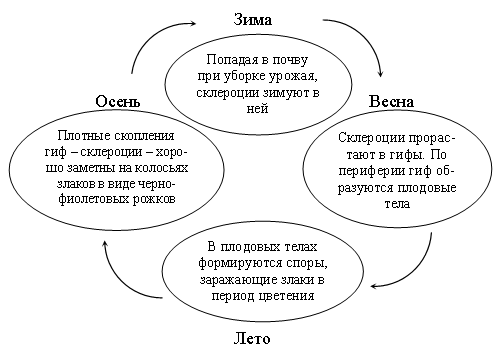   Разнообразие сред обитания хитридиомицетов 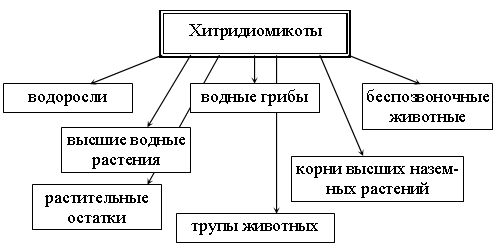 Вопросы для обсуждения.1. Что такое субстрат? Какую роль он играет в жизни грибов? Приведите примеры субстрата для плесневых грибов и дрожжей.2. Какое строение имеет грибница мукора? Как размножается мукор?3. Объясните выражение «дрожжи работают».4. Докажите, что мукор и пеницилл относят к сопротрофным организмам.5. Где обитают грибы-паразиты? Приведите примеры.6. В клетках грибов образуются такие вещества, как антибиотики, которые мы применяем в случае различных заболеваний. Как вы думаете, какую роль играют антибиотики в жизни грибов?7. Вещества какого гриба-паразита могут быть для человека как смертельным ядом, так и лекарством?Закрепление материала.•  Дополните схему, приведите примеры.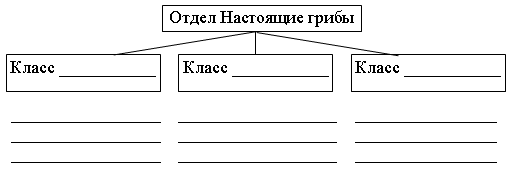 •  Допишите предложения и заполните пропуски.Свое название аскомикоты получили благодаря образованию замкнутых структур _____, которые содержат _____. К отделу аскомикотов относятся дрожжи, представленные одиночными _____ клетками. По способу питания аскомикоты _____. Обитают они на различных растительных  _____ и питаются гниющими  _____. Многие аскомикоты образуют _____ , применяемые в медицине для лечения _____ заболеваний. За страницами учебника.Почвенные хищные грибы гифомицеты являются большими врагами червей. Эти грибы улавливают червей своими клейкими кольцами. Едва червь попадает в кольцо, как оно начинает плотно сжимать червя. Даже если червь умудрится оторвать кольцо от гриба, это все равно его не спасет. Остаток кольца начнет разрастаться и заполнит все тело червяка. Гриб растворит и всосет в себя внутренние органы червя. Через сутки от червя останется лишь внешний чехол, который изнутри будет заполнен нитями гриба.У насекомых есть тяжелое заболевание – мускардиноз. Вызывается это заболевание грибком белая мускардина. Споры грибка проникают в тело насекомого и прорастают. Грибница разрастается и выделяет яд. От этого насекомое погибает. Из спор этого гриба ученые создали препарат, который позволяет эффективно бороться с колорадским жуком и другими сельскохозяйственными вредителями.Домашнее задание: изучить текст на с. 26–28 до статьи «Отдел базидиомикоты»; повторить текст на с. 22–25. Творческое задание: подготовить сообщение об открытии и использовании пенициллина. ЧертысравненияОтделХитридиомикотыОтделЗигомикотыОтделАскомикотыI. Среда обитанияПреимущественно 
воднаяПреимущественно 
наземнаяПреимущественно
наземнаяII. Способ питанияВнутриклеточные 
паразитыПаразиты,сапротрофыГетеротрофы, 
паразитыIII. Строение телаОдноклеточные. мицелий отсутствует, голая цитоплазматическая массаОдноклеточные. 
Образуют нитигифыОдноклеточные, многоклеточные, 
с крупными плодовыми теламиIV. РазмножениеСпорыСпоры в спорангияхСпоры в сумках